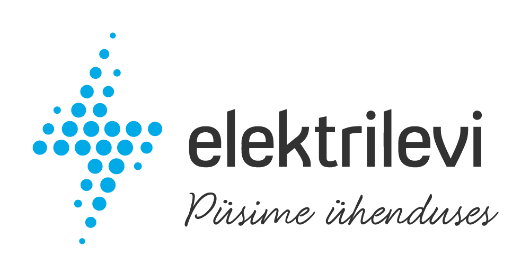 Taotluse esitajaVÕRGUÜHENDUSE ASUKOHTSOOVITUD VÕRGUÜHENDUSE ANDMEDOmanike nõusolekud peakaitsme jagamiseksTAOTLUSE ESITAJA	Taotluse vastuvõtjaTÄIDAB TAOTLUSE VASTUVÕTJA Isikuandmed edastatakse Elektrilevile omanike nõusoleku tõendamiseks ja  peakaitsmete suuruse määramiseks.Nimi / ärinimiNimi / ärinimiIsiku- või registrikoODKontaktaadress (tänav, maja, korter, talu, linn, vald, maakond, sihtnumber)Kontaktaadress (tänav, maja, korter, talu, linn, vald, maakond, sihtnumber)Kontaktaadress (tänav, maja, korter, talu, linn, vald, maakond, sihtnumber)Telefon E-POST E-POST Esindaja nimi*Esindaja nimi*Esindamise alus: amet              volikiriESINDAJA TELEFON ESINDAJA E-POST ESINDAJA E-POST Aadress (tänav, maja)Aadress (tänav, maja)Aadress (tänav, maja)Aadress (tänav, maja)EHITISENIMETUS eramu korterelamu Muupinge0,4 KVpinge0,4 KVpinge0,4 KVFaaside arv 3Faaside arv 3Faaside arv 3Faaside arv 3LIITUMISPUNKTLiitumiskilbis väljuvatel klemmidelLIITUMISPUNKTLiitumiskilbis väljuvatel klemmidelLIITUMISPUNKTLiitumiskilbis väljuvatel klemmidelLIITUMISPUNKTLiitumiskilbis väljuvatel klemmidelLIITUMISPUNKTLiitumiskilbis väljuvatel klemmidelLIITUMISPUNKTLiitumiskilbis väljuvatel klemmidelLIITUMISPUNKTLiitumiskilbis väljuvatel klemmidelsoovitud kaitsme nimivool amprites (täidetakse juhul, kui soovitakse peakaitset suurendada)soovitud kaitsme nimivool amprites (täidetakse juhul, kui soovitakse peakaitset suurendada)soovitud kaitsme nimivool amprites (täidetakse juhul, kui soovitakse peakaitset suurendada)soovitud kaitsme nimivool amprites (täidetakse juhul, kui soovitakse peakaitset suurendada)soovitud kaitsme nimivool amprites (täidetakse juhul, kui soovitakse peakaitset suurendada)soovitud kaitsme nimivool amprites (täidetakse juhul, kui soovitakse peakaitset suurendada)soovitud kaitsme nimivool amprites (täidetakse juhul, kui soovitakse peakaitset suurendada)soovitud kaitsme nimivool amprites (täidetakse juhul, kui soovitakse peakaitset suurendada)soovitud kaitsme nimivool amprites (täidetakse juhul, kui soovitakse peakaitset suurendada)soovitud kaitsme nimivool amprites (täidetakse juhul, kui soovitakse peakaitset suurendada)soovitud kaitsme nimivool amprites (täidetakse juhul, kui soovitakse peakaitset suurendada)soovitud kaitsme nimivool amprites (täidetakse juhul, kui soovitakse peakaitset suurendada)soovitud kaitsme nimivool amprites (täidetakse juhul, kui soovitakse peakaitset suurendada)Muu 610 16 16 20 25 32 32 40 50 63 80 100Soovime Elektrilevi poolt hooneni paigaldatud tasuta sisestuskaablit täiendava 25 meetrise varuga hoonesiseseks paigaldamiseks, mis jääb kliendi omandisse.Soovime Elektrilevi poolt hooneni paigaldatud tasuta sisestuskaablit täiendava 25 meetrise varuga hoonesiseseks paigaldamiseks, mis jääb kliendi omandisse.Soovime Elektrilevi poolt hooneni paigaldatud tasuta sisestuskaablit täiendava 25 meetrise varuga hoonesiseseks paigaldamiseks, mis jääb kliendi omandisse.Soovime Elektrilevi poolt hooneni paigaldatud tasuta sisestuskaablit täiendava 25 meetrise varuga hoonesiseseks paigaldamiseks, mis jääb kliendi omandisse.Soovime Elektrilevi poolt hooneni paigaldatud tasuta sisestuskaablit täiendava 25 meetrise varuga hoonesiseseks paigaldamiseks, mis jääb kliendi omandisse.Soovime Elektrilevi poolt hooneni paigaldatud tasuta sisestuskaablit täiendava 25 meetrise varuga hoonesiseseks paigaldamiseks, mis jääb kliendi omandisse.Soovime Elektrilevi poolt hooneni paigaldatud tasuta sisestuskaablit täiendava 25 meetrise varuga hoonesiseseks paigaldamiseks, mis jääb kliendi omandisse.Soovime Elektrilevi poolt hooneni paigaldatud tasuta sisestuskaablit täiendava 25 meetrise varuga hoonesiseseks paigaldamiseks, mis jääb kliendi omandisse.Soovime Elektrilevi poolt hooneni paigaldatud tasuta sisestuskaablit täiendava 25 meetrise varuga hoonesiseseks paigaldamiseks, mis jääb kliendi omandisse.Soovime Elektrilevi poolt hooneni paigaldatud tasuta sisestuskaablit täiendava 25 meetrise varuga hoonesiseseks paigaldamiseks, mis jääb kliendi omandisse.Soovime Elektrilevi poolt hooneni paigaldatud tasuta sisestuskaablit täiendava 25 meetrise varuga hoonesiseseks paigaldamiseks, mis jääb kliendi omandisse.Soovime Elektrilevi poolt hooneni paigaldatud tasuta sisestuskaablit täiendava 25 meetrise varuga hoonesiseseks paigaldamiseks, mis jääb kliendi omandisse.Soovime Elektrilevi poolt hooneni paigaldatud tasuta sisestuskaablit täiendava 25 meetrise varuga hoonesiseseks paigaldamiseks, mis jääb kliendi omandisse.Soovime olemasoleva peakaitsme jagamist järgnevalt: Aadress:      . Soovitud peakaitsme suurus:      .Aadress:      . Soovitud peakaitsme suurus:      .Aadress:      . Soovitud peakaitsme suurus:      .Soovime olemasoleva peakaitsme jagamist järgnevalt: Aadress:      . Soovitud peakaitsme suurus:      .Aadress:      . Soovitud peakaitsme suurus:      .Aadress:      . Soovitud peakaitsme suurus:      .Soovime olemasoleva peakaitsme jagamist järgnevalt: Aadress:      . Soovitud peakaitsme suurus:      .Aadress:      . Soovitud peakaitsme suurus:      .Aadress:      . Soovitud peakaitsme suurus:      .Soovime olemasoleva peakaitsme jagamist järgnevalt: Aadress:      . Soovitud peakaitsme suurus:      .Aadress:      . Soovitud peakaitsme suurus:      .Aadress:      . Soovitud peakaitsme suurus:      .Soovime olemasoleva peakaitsme jagamist järgnevalt: Aadress:      . Soovitud peakaitsme suurus:      .Aadress:      . Soovitud peakaitsme suurus:      .Aadress:      . Soovitud peakaitsme suurus:      .Soovime olemasoleva peakaitsme jagamist järgnevalt: Aadress:      . Soovitud peakaitsme suurus:      .Aadress:      . Soovitud peakaitsme suurus:      .Aadress:      . Soovitud peakaitsme suurus:      .Soovime olemasoleva peakaitsme jagamist järgnevalt: Aadress:      . Soovitud peakaitsme suurus:      .Aadress:      . Soovitud peakaitsme suurus:      .Aadress:      . Soovitud peakaitsme suurus:      .Soovime olemasoleva peakaitsme jagamist järgnevalt: Aadress:      . Soovitud peakaitsme suurus:      .Aadress:      . Soovitud peakaitsme suurus:      .Aadress:      . Soovitud peakaitsme suurus:      .Soovime olemasoleva peakaitsme jagamist järgnevalt: Aadress:      . Soovitud peakaitsme suurus:      .Aadress:      . Soovitud peakaitsme suurus:      .Aadress:      . Soovitud peakaitsme suurus:      .Soovime olemasoleva peakaitsme jagamist järgnevalt: Aadress:      . Soovitud peakaitsme suurus:      .Aadress:      . Soovitud peakaitsme suurus:      .Aadress:      . Soovitud peakaitsme suurus:      .Soovime olemasoleva peakaitsme jagamist järgnevalt: Aadress:      . Soovitud peakaitsme suurus:      .Aadress:      . Soovitud peakaitsme suurus:      .Aadress:      . Soovitud peakaitsme suurus:      .Soovime olemasoleva peakaitsme jagamist järgnevalt: Aadress:      . Soovitud peakaitsme suurus:      .Aadress:      . Soovitud peakaitsme suurus:      .Aadress:      . Soovitud peakaitsme suurus:      .Soovime olemasoleva peakaitsme jagamist järgnevalt: Aadress:      . Soovitud peakaitsme suurus:      .Aadress:      . Soovitud peakaitsme suurus:      .Aadress:      . Soovitud peakaitsme suurus:      .Soovime olemasoleva peakaitsme jagamist järgnevalt: Aadress:      . Soovitud peakaitsme suurus:      .Aadress:      . Soovitud peakaitsme suurus:      .Aadress:      . Soovitud peakaitsme suurus:      .märkusedmärkusedmärkusedmärkusedmärkusedmärkusedmärkusedmärkusedmärkusedmärkusedmärkusedmärkusedmärkusedmärkusedNr.NIMIALLKIRINr.NIMIALLKIRI1829310411512613714Nimi ja Allkiri Nimi ja allkiriKuupäev Kuupäev Kliendi ID      Kliendi ID      Mõõtepunkti EIC      Teenuspunkti ID      